Dowell Elementary School 2021-2022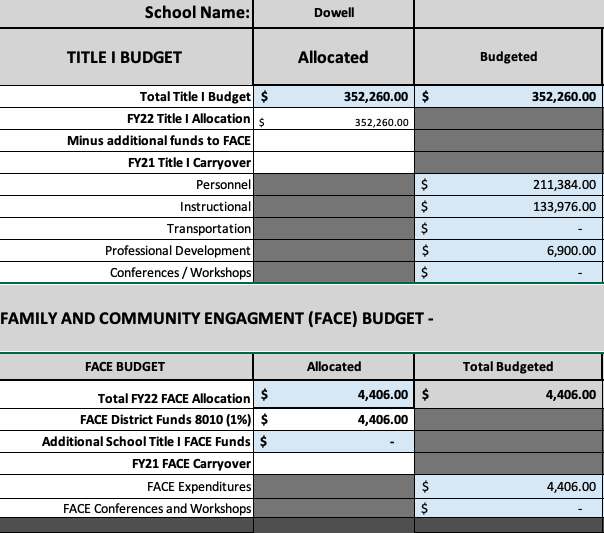 